Shpak YanGeneral details:Experience:Documents and further information:the shengen visa till 08/11/2017. usa visa C1D till 10/05/2026.
the master is without any alco , cigarets problems.Position applied for: MasterDate of birth: 15.08.1968 (age: 49)Citizenship: UkraineResidence permit in Ukraine: NoCountry of residence: UkraineCity of residence: KyivPermanent address: Sophievsky pereylok 81/14Contact Tel. No: +38 (044) 338-03-41 / +38 (093) 154-03-10E-Mail: yanshpak@gmail.comSkype: yan-shpakU.S. visa: Yes. Expiration date 10.05.2026E.U. visa: Yes. Expiration date 25.11.2017Ukrainian biometric international passport: YesDate available from: 01.01.2018English knowledge: ExcellentMinimum salary: 12000 $ per month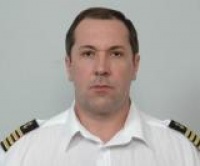 DocumentNumberPlace of issueDate of expirySeamanâs passportAB 541891Kherson SEA PORT14.09.2019Tourist passportEK 716959KIEV30.12.2019PositionFrom / ToVessel nameVessel typeDWTMEBHPFlagShipownerCrewingMaster01.06.2016-05.08.2016AndreasOil Product Tanker35000-PANAMAVARCO S.A. GreeceIntermarineMaster06.10.2013-02.02.2014AQUILAOil Product Tanker35000Rosswel Tanker GreeceIntermarine odessaMaster23.04.2013-14.08.2013LEONOil Chemical Tanker5000ito3000liberiaRoswell tankers GreeceIntermarine odessaMaster27.07.2012-21.11.2012MIRAJBunkering Vessel7414-SAUDI ARABIARED SEA MARINE SERVICEEUROMARINE ODESSAMaster01.03.2011-28.07.2011NEW RANGERBunkering Vessel13000-LIBERIAPROTANK S.A.EUROMARINE ODESSA